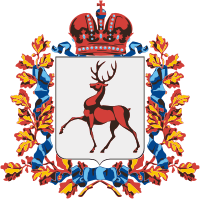 Администрация Варнавинского муниципального районаНижегородской областиП О С Т А Н О В Л Е Н И Е           В соответствии со ст. 101, 3911, 3912, Земельного  кодекса    Российской Федерации      Администрация       Варнавинского       муниципального       района   п о с т а н о в л я е т:    1. Провести 22 ноября 2021 года аукцион, открытый по составу участников на право заключения договора купли-продажи земельного участка, муниципальной формы собственности, из земель населённых пунктов.        Лот №1 - земельный участок, расположенный по адресу:  Российская Федерация, Нижегородская область, муниципальный район Варнавинский, городское поселение рабочий поселок Варнавино, рабочий поселок Варнавино, улица Комсомольская, земельный участок 4, общей площадью 1658 кв.м., кадастровый номер 52:06:0070003:2866. Вид разрешенного использования земельного участка – общественное питание. Начальная цена  – 500000 (Пятьсот тысяч) рублей 00 копеек, сумма задатка – 100000 (Сто тысяч) рублей 00 копеек. Величина повышения начальной цены (шаг аукциона) равен 3% - 15000 (Пятнадцать тысяч) рублей 00 копеек. Обременений на земельный участок нет. Вид приобретаемого права – собственность.   2.Утвердить прилагаемую аукционную документацию на право  заключения договора  купли-продажи земельного участка, указанного в пункте 1 настоящего постановления.    3.Утвердить прилагаемый состав аукционной комиссии по определению победителя аукциона на право заключения договора  купли-продажи земельного участка, указанного в пункте 1 настоящего постановления.     4.Назначить аукционистом Маслякова А.О., заведующего сектором правового обеспечения администрации Варнавинского муниципального района.     5.Комитету по управлению муниципальным имуществом администрации Варнавинского муниципального района опубликовать в средствах массовой информации (газета «Новый путь») и разместить на официальном сайте Варнавинского муниципального района Нижегородской области в сети «Интернет» извещение о проведении  аукциона не менее чем за 30 дней до даты проведения торгов.И.о. главы администрации                                                                   А.Г.Фролов                                     УТВЕРЖДЕН                                                                                       постановлением Администрации                                                                                       Варнавинского муниципального района                                                                                       № 714 от 18.10.2021Состав аукционной комиссии Председатель комиссии:      Л.М. Ширяева -  председатель комитета по управлению муниципальным имуществом администрации Варнавинского муниципального района.Заместитель председателя комиссии:       Е.Н. Мелузова – главный специалист комитета по управлению муниципальным имуществом администрации Варнавинского муниципального  района.  Секретарь комиссии:             А.В. Фокин – главный специалист комитета по управлению муниципальным имуществом администрации Варнавинского муниципального  района.Члены комиссии:      Н.А. Крутикова – заместитель начальника бюджетного отдела финансового управления   администрации Варнавинского муниципального  района.      С.А. Фокин – заведующий сектором архитектуры и градостроительства  администрации Варнавинского муниципального района.      18.10.2021                                 № 714О проведении  аукциона и утвержденииаукционной документацииО проведении  аукциона и утвержденииаукционной документации